ANALIZA WYNIKÓW
SPRAWDZIANU 
UCZNIÓW KLAS VIIW ROKU SZKOLNYM2017/2018Opracował zespół w składzie:Małgorzata AlachamowiczKatarzyna TomasiewiczŚniadowo, SIERPIEŃ 2018Część II – matematykaArkusz egzaminu próbnego składał się z 22 zadań. Zadania sprawdzały umiejętności określone w podstawie programowej kształcenia ogólnego dla II etapu edukacyjnego i etapów wcześniejszych. Za rozwiązanie wszystkich zadań uczeń mógł otrzymać 32 punktyNa rozwiązanie arkusza zadań uczniowie mieli 100 minut.Ogólne wyniki sprawdzianuSzóstoklasiści uzyskali średni wynik 11,73pkt., co stanowi 36,67% punktów możliwych do uzyskania. Środkowy uczeń rozkładu uporządkowanego rosnąco uzyskał 10,5pkt, co stanowi 33% punktów możliwych do uzyskania. Nie wystąpił wynik maksymalny. Najwyższy wynik – 28pkt. (88%) uzyskał jeden uczeń. Najniższy wynik 2pkt. (6%) uzyskał jeden uczeń. Test okazał się dla uczniów trudny (łatwość 37%).Skala staninowa średnich wyników szkół (w %)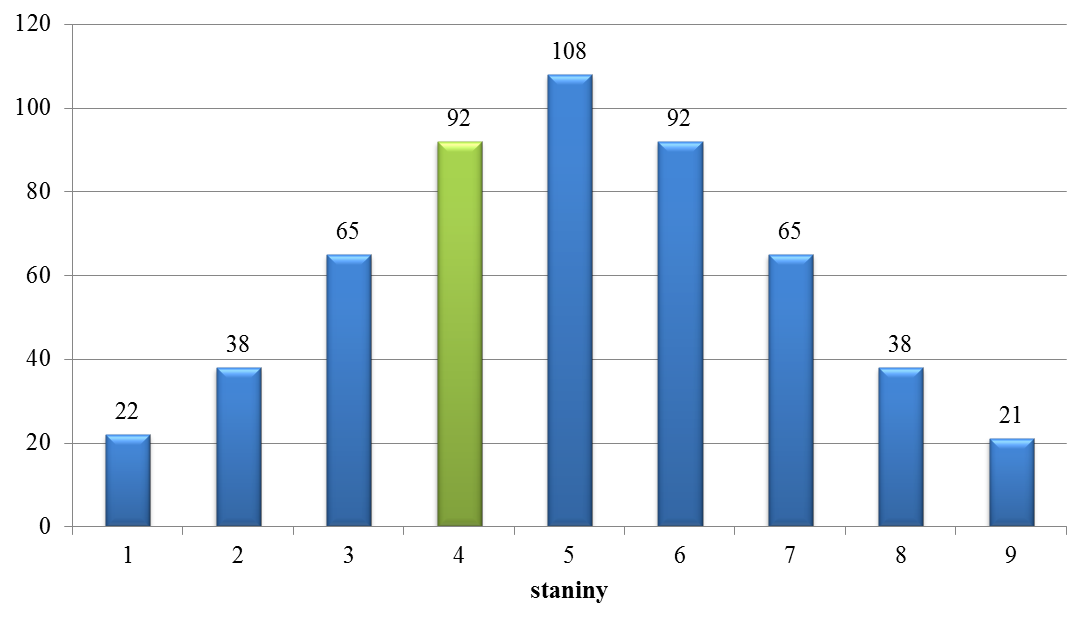 Średni wynik szkoły mieści się w czwartym staninie (niżej średnim).Skala staninowa średnich wyników klas (w %)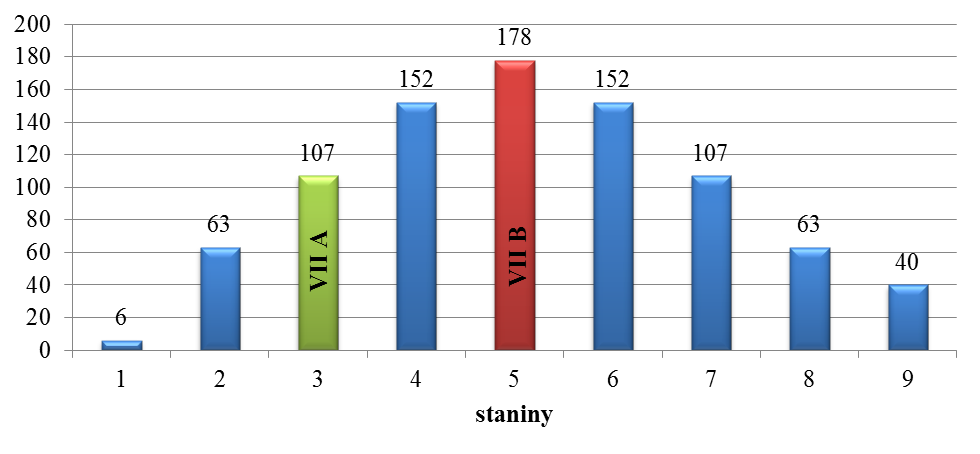 Średni wynik dla oddziału A znalazł się w 3 staninie (niskim), dla oddziału B w 5 staninie (średnim).Łatwość poszczególnych zadań z podziałem na wymagania ogólne i szczegółowe dla klas VIIPoniższa tabela prezentuje kartotekę oraz łatwość poszczególnych zadań i czynności uszeregowane według wymagań z podstawy programowej.W kartotece testu odcieniami szarości rozróżniono zadania ze względu na wskaźnik łatwości.Analiza współczynnika łatwości pozwala określić, z jakimi zadaniami uczniowie sobie nie poradzili, a które nie sprawiły im problemów.W teście przeważały zadania trudne – 11 zadań. W teście wystąpiło 8 zadań umiarkowanie trudnych i 2 zadania bardzo trudne. Nie wystąpiły zadania łatwe i bardzo łatwe.Osiągnięcia uczniów – poziom wykonania zadań/czynności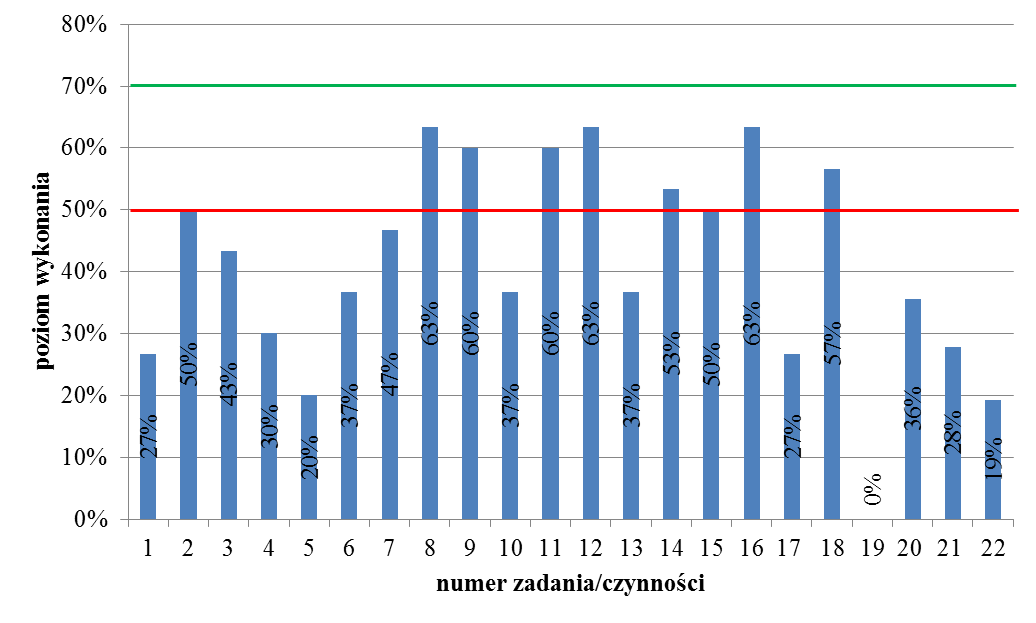 Z powyższego diagramu wynika, że w 13 czynnościach uczniowie nie osiągnęli wymaganego poziomu koniecznego. W pozostałych 9 czynnościach osiągnęli poziom konieczny. W żadnej z badanych czynności nie osiągnęli poziomu zadowalającego.Łatwość zadań z matematyki – porównanie dla oddziałów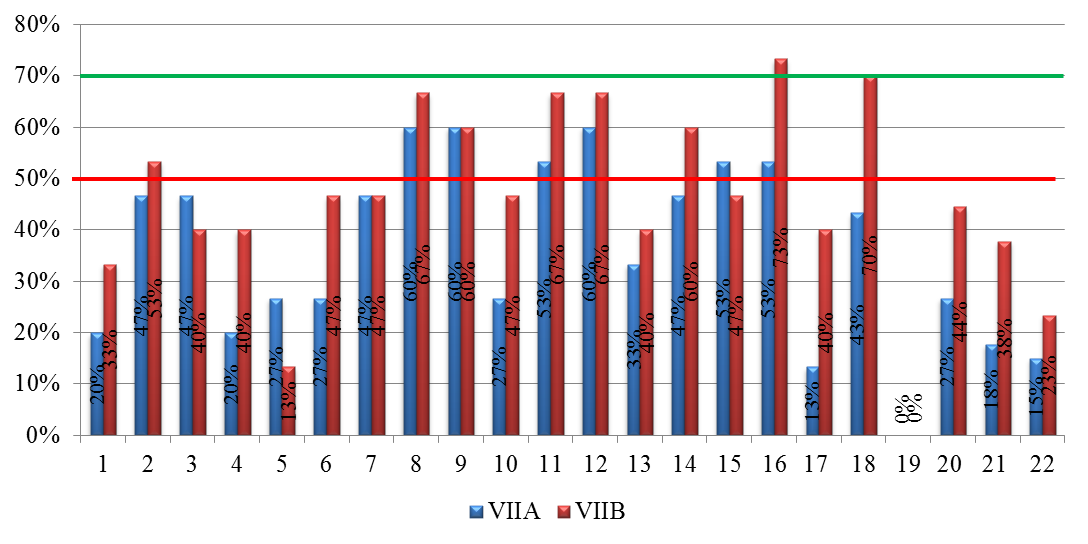 Łatwość zadań dla oddziałówPoniższa tabela prezentuje kartotekę oraz łatwość poszczególnych zadań i czynności uszeregowane według wymagań z podstawy programowej.W teście przeważały zadania trudne, dla obu oddziałów 12 czynności, po 6 czynności umiarkowanie trudnych. Dla uczniów z klasy VIIA 4 zadania okazały się bardzo trudne, 4 dla oddziału B. 2 zadania okazały się dla uczniów z oddziału B łatwe.Ogólne wyniki uczniów w poszczególnych obszarach wymagań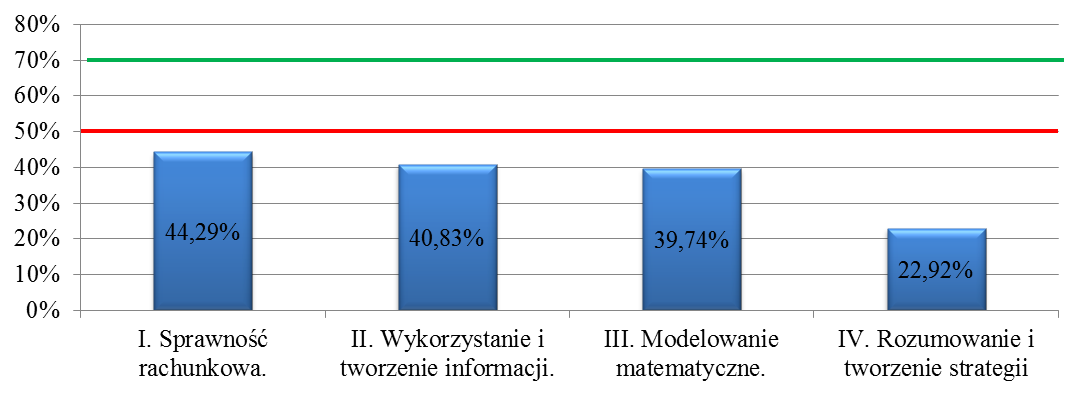 Osiągnięcia uczniów według sprawdzanych wymagań z zakresu podstawy programowej są zróżnicowane, jednak w żadnym z nich uczniowie nie osiągnęli poziomu koniecznego. Najwyższy wynik uczniowie uzyskali w zakresie sprawności rachunkowej (44% punktów). Najsłabszy wynik wystąpił w zakresie rozumowania i tworzenia strategii (23% punktów możliwych do uzyskania).Zgodnie z przyjętą skalą stopni osiągnięć na sprawdzianie uczniowie opanowali umiejętności określone obszarami wymagań egzaminacyjnych na poziomie niskim.Ogólne wyniki uczniów w poszczególnych obszarach wymagań – porównanie dla oddziałów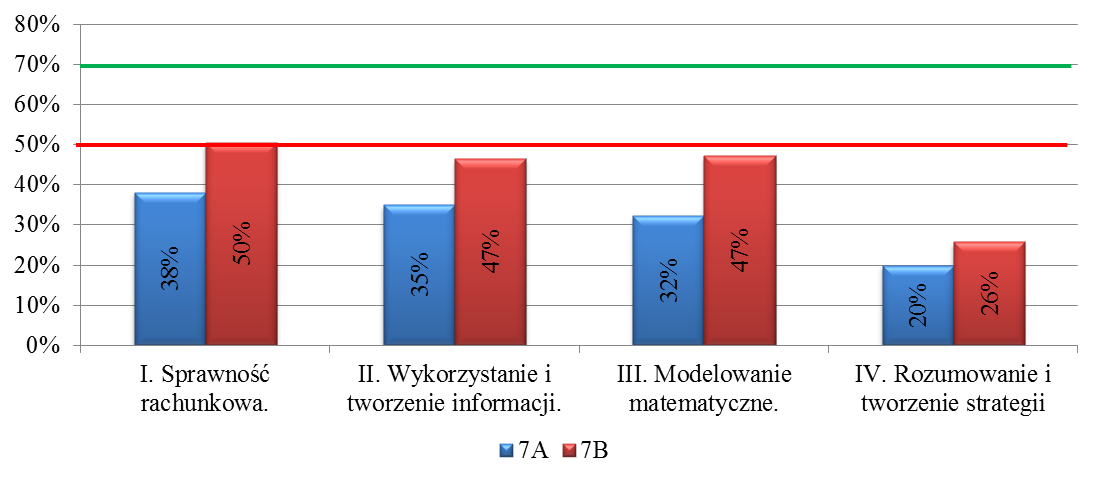 Uczniowie oddziału B osiągnęli wynik konieczny w zakresie sprawności rachunkowej, w zakresie wykorzystania i tworzenia informacji oraz modelowania matematycznego uzyskali 47% punktów możliwych do uzyskania. Wnioski z przeprowadzonej analizy sprawdzianu - matematykaNa podstawie wyników uzyskanych przez uczniów można stwierdzić, że:uczniowie nie osiągnęli poziomu zadowalającego w żadnym z obszarówuczniowie na poziomie niżej zadowalającym (koniecznym) poradzili sobie z:mnożeniem i dzieleniem ułamków dziesiętnych oraz zamianą jednostek masyopisywaniem części całości w postaci ułamka oraz obliczeniem jakim procentem danej liczby b jest liczba astosuje obliczenia procentowe do rozwiązywania problemów w kontekście praktycznym, również w przypadkach wielokrotnych podwyżek lub obniżek danej wielkościstosowaniem poznanej wiedzy z zakresu arytmetyki oraz nabytych umiejętności rachunkowych do rozwiązywania zadań osadzonych w kontekście praktycznym –podział proporcjonalnyrozwiązaniem równania z jedną niewiadomą, sprawdzeniem czy liczba jest rozwiązaniem równaniastosowaniem cech przystawania trójkątówstosowaniem najważniejszych cech trapezu, równoległobokuinterpretacją danych przedstawionych na wykresie i obliczeniami procentowymiuczniowie słabo poradzili sobie z:odczytywaniem i interpretowaniem danych przedstawionych na wykresachrozpoznawaniem liczby podzielnej przez 4wykonywaniem działań na ułamkach dziesiętnychobliczaniem wartości prostych wyrażeń arytmetycznych, stosując reguły dotyczące kolejności wykonywania działań, w tym obliczanie kwadratów i sześcianów liczb naturalnych i ułamków zwykłychwykonywaniem nieskomplikowanych rachunków, w których występują jednocześnie ułamki zwykłe i dziesiętne oraz zaokrąglaniem ułamków dziesiętnychinterpretacją liczb całkowitych na osi liczbowejzapisywaniem zależności przedstawionych w zadaniu w postaci wyrażeń algebraicznych jednej lub kilku zmiennychwykorzystaniem własności rombu oraz dostrzeganiem zależności między podanymi informacjami do ustalenia długości przekątnejwykorzystaniem własności równoległoboku do rozwiązania zadania tekstowegostosowaniem poznanej wiedzy z zakresu arytmetyki oraz nabytych umiejętności rachunkowych do rozwiązywania zadań osadzonych w kontekście praktycznym oraz rozwiązywania zadania tekstowego za pomocą równań pierwszego stopnia z jedną niewiadomądostrzeganiem zależności między podanymi informacjami w zadaniu tekstowym i wykorzystaniem najważniejszych własności kwadratuuczniowie nie poradzili sobie z przeprowadzaniem dowodu geometrycznegoRodzaj wskaźnikaKrajSZKOŁAKLASAKLASARodzaj wskaźnikaKrajSZKOŁAABLiczba uczniów16 997301515Wynik średni (%)44%37%31%43%Wynik najniższy (%)11,5%6,25%6,25%12,5%Wynik najwyższy (%)77,3%87,5%71,88%87,5%Mediana32,81%28,13%40,63%Stanin% rozkład modelowyLiczba szkółZakres %Zakres %142211,524,6273824,729,9312653035,44179235,540,352010840,445,9617924650,37126550,455,4873855,564,2942164,377,3Stanin% rozkład modelowyLiczba szkółZakres %Zakres %14611,524,8276324,93031210730,135,6VIIA41715235,740,752017840,846,3VIIB61715246,451,97121075257,3876357,463,7944063,881,9Wymaganie ogólne zapisane w Wymaganie ogólne zapisane w Nr zadWymaganie szczegółowezapisane w podstawie programowejPoziom wykonania zadania (w %)Poziom wykonania zadania (w %)Wymaganie ogólne zapisane w Wymaganie ogólne zapisane w Nr zadWymaganie szczegółowezapisane w podstawie programowejSzkołaSzkołaI. Sprawność rachunkowaI. Sprawność rachunkowaI. Sprawność rachunkowaI. Sprawność rachunkowaI. Sprawność rachunkowaI. Sprawność rachunkowa1. Wykonywanie nieskomplikowanych obliczeń w pamięci lub w działaniach trudniejszych pisemnie oraz wykorzystanie tych umiejętności w sytuacjach praktycznych.1. Wykonywanie nieskomplikowanych obliczeń w pamięci lub w działaniach trudniejszych pisemnie oraz wykorzystanie tych umiejętności w sytuacjach praktycznych.2V. Działania na ułamkach zwykłych i dziesiętnych. Uczeń:2) dodaje, odejmuje, mnoży i dzieli ułamki dziesiętne w pamięci (w najprostszych przykładach), pisemnie […].XII. Obliczenia praktyczne. Uczeń:7) zamienia i prawidłowo stosuje jednostki masy: gram, kilogram, dekagram, tona.50%50%1. Wykonywanie nieskomplikowanych obliczeń w pamięci lub w działaniach trudniejszych pisemnie oraz wykorzystanie tych umiejętności w sytuacjach praktycznych.1. Wykonywanie nieskomplikowanych obliczeń w pamięci lub w działaniach trudniejszych pisemnie oraz wykorzystanie tych umiejętności w sytuacjach praktycznych.4V. Działania na ułamkach zwykłychi dziesiętnych. Uczeń:2) dodaje, odejmuje, mnoży i dzieli ułamki dziesiętne w pamięci(w najprostszych przykładach), pisemnie […].30%30%1. Wykonywanie nieskomplikowanych obliczeń w pamięci lub w działaniach trudniejszych pisemnie oraz wykorzystanie tych umiejętności w sytuacjach praktycznych.1. Wykonywanie nieskomplikowanych obliczeń w pamięci lub w działaniach trudniejszych pisemnie oraz wykorzystanie tych umiejętności w sytuacjach praktycznych.5V. Działania na ułamkach zwykłych i dziesiętnych. Uczeń:6) oblicza kwadraty i sześciany ułamków zwykłych i dziesiętnych oraz liczb mieszanych;7) oblicza wartość prostych wyrażeń arytmetycznych, stosując reguły dotyczące kolejności wykonywania działań.20%20%1. Wykonywanie nieskomplikowanych obliczeń w pamięci lub w działaniach trudniejszych pisemnie oraz wykorzystanie tych umiejętności w sytuacjach praktycznych.1. Wykonywanie nieskomplikowanych obliczeń w pamięci lub w działaniach trudniejszych pisemnie oraz wykorzystanie tych umiejętności w sytuacjach praktycznych.6V. Działania na ułamkach zwykłych i dziesiętnych. Uczeń:3) wykonuje nieskomplikowane rachunki, w których występują jednocześnie ułamki zwykłe i dziesiętne.IV. Ułamki zwykłe i dziesiętne. Uczeń:11) zaokrągla ułamki dziesiętne.37%37%1. Wykonywanie nieskomplikowanych obliczeń w pamięci lub w działaniach trudniejszych pisemnie oraz wykorzystanie tych umiejętności w sytuacjach praktycznych.1. Wykonywanie nieskomplikowanych obliczeń w pamięci lub w działaniach trudniejszych pisemnie oraz wykorzystanie tych umiejętności w sytuacjach praktycznych.9V. Obliczenia procentowe. Uczeń:5) stosuje obliczenia procentowe do rozwiązywania problemów w kontekście praktycznym, również w przypadkach wielokrotnych podwyżek lub obniżek danej wielkości.60%60%1. Wykonywanie nieskomplikowanych obliczeń w pamięci lub w działaniach trudniejszych pisemnie oraz wykorzystanie tych umiejętności w sytuacjach praktycznych.1. Wykonywanie nieskomplikowanych obliczeń w pamięci lub w działaniach trudniejszych pisemnie oraz wykorzystanie tych umiejętności w sytuacjach praktycznych.18V. Obliczenia procentowe. Uczeń:2) oblicza liczbę a równą p procent danej liczby b.57%57%Poziom opanowania wymaganiaPoziom opanowania wymaganiaPoziom opanowania wymaganiaPoziom opanowania wymagania44%44%II. Wykorzystanie i tworzenie informacjiII. Wykorzystanie i tworzenie informacjiII. Wykorzystanie i tworzenie informacjiII. Wykorzystanie i tworzenie informacjiII. Wykorzystanie i tworzenie informacjiII. Wykorzystanie i tworzenie informacji1.Odczytywanie i interpretowanie danych przedstawionych w różnej formie oraz ich przetwarzanie.1.Odczytywanie i interpretowanie danych przedstawionych w różnej formie oraz ich przetwarzanie.1XIII. Elementy statystyki opisowej.Uczeń:2) odczytuje i interpretuje dane przedstawione w tekstach, tabelach, diagramach i na wykresach.27%27%2.Interpretowanie i tworzenie tekstów o charakterze matematycznym oraz graficzne przedstawianie danych.2.Interpretowanie i tworzenie tekstów o charakterze matematycznym oraz graficzne przedstawianie danych.10III. Tworzenie wyrażeń algebraicznych z jedną i z wieloma zmiennymi. Uczeń:2) zapisuje zależności przedstawione w zadaniach w postaci wyrażeń algebraicznych jednej lub kilku zmiennych.37%37%2.Interpretowanie i tworzenie tekstów o charakterze matematycznym oraz graficzne przedstawianie danych.2.Interpretowanie i tworzenie tekstów o charakterze matematycznym oraz graficzne przedstawianie danych.12IX. Wielokąty, koła i okręgi. Uczeń:5) zna najważniejsze własności […] trapezu […].[SP 7–8]VI. Równania z jedną niewiadomą.Uczeń:2) sprawdza, czy dana liczba jest rozwiązaniem równania […].63%63%2.Interpretowanie i tworzenie tekstów o charakterze matematycznym oraz graficzne przedstawianie danych.2.Interpretowanie i tworzenie tekstów o charakterze matematycznym oraz graficzne przedstawianie danych.13IX. Wielokąty, koła i okręgi. Uczeń:5) zna najważniejsze własności […] rombu […].37%37%Poziom opanowania wymaganiaPoziom opanowania wymagania41%41%III. Modelowanie matematyczne.III. Modelowanie matematyczne.III. Modelowanie matematyczne.III. Modelowanie matematyczne.III. Modelowanie matematyczne.III. Modelowanie matematyczne.1. Używanie prostych, dobrze znanych obiektów matematycznych, interpretowanie pojęć matematycznych i operowanie obiektami matematycznymi.1. Używanie prostych, dobrze znanych obiektów matematycznych, interpretowanie pojęć matematycznych i operowanie obiektami matematycznymi.7III. Liczby całkowite. Uczeń:2) interpretuje liczby całkowite na osi liczbowej.47%47%2. Dobieranie modelu matematycznegodo prostej sytuacji oraz budowanie gow różnych kontekstach, także w kontekściepraktycznym2. Dobieranie modelu matematycznegodo prostej sytuacji oraz budowanie gow różnych kontekstach, także w kontekściepraktycznym8IV. Ułamki zwykłe i dziesiętne. Uczeń:opisuje część danej całości w postaci ułamka.V. Obliczenia procentowe. Uczeń:3) oblicza, jaki procent danej liczby b stanowi liczba a.63%63%2. Dobieranie modelu matematycznegodo prostej sytuacji oraz budowanie gow różnych kontekstach, także w kontekściepraktycznym2. Dobieranie modelu matematycznegodo prostej sytuacji oraz budowanie gow różnych kontekstach, także w kontekściepraktycznym11XIV. Zadania tekstowe. Uczeń:5) do rozwiązywania zadań osadzonych w kontekście praktycznym stosuje poznaną wiedzę z zakresu arytmetyki[…] oraz nabyte umiejętności rachunkowe, a także własne poprawne metody.60%60%1. Używanie prostych, dobrze znanych obiektów matematycznych, interpretowanie pojęć matematycznych i operowanie obiektami matematycznymi.1. Używanie prostych, dobrze znanych obiektów matematycznych, interpretowanie pojęć matematycznych i operowanie obiektami matematycznymi.14VIII. Własności figur geometrycznychna płaszczyźnie. Uczeń:4) zna i stosuje cechy przystawania trójkątów.53%53%1. Używanie prostych, dobrze znanych obiektów matematycznych, interpretowanie pojęć matematycznych i operowanie obiektami matematycznymi.1. Używanie prostych, dobrze znanych obiektów matematycznych, interpretowanie pojęć matematycznych i operowanie obiektami matematycznymi.15IX. Wielokąty, koła i okręgi. Uczeń:5) zna najważniejsze własności […] trapezu […].50%50%1. Używanie prostych, dobrze znanych obiektów matematycznych, interpretowanie pojęć matematycznych i operowanie obiektami matematycznymi.1. Używanie prostych, dobrze znanych obiektów matematycznych, interpretowanie pojęć matematycznych i operowanie obiektami matematycznymi.17IX. Wielokąty, koła, okręgi. Uczeń:5) zna najważniejsze własności […] równoległoboku […].XIV. Zadania tekstowe. Uczeń:4) dzieli rozwiązanie zadania na etapy, stosując własne, poprawne, wygodne dla niego strategie rozwiązania.27%27%2. Dobieranie modelu matematycznego do prostej sytuacji oraz budowanie go w różnych kontekstach, także w kontekście praktycznym.2. Dobieranie modelu matematycznego do prostej sytuacji oraz budowanie go w różnych kontekstach, także w kontekście praktycznym.20XIV. Zadania tekstowe. Uczeń:5) do rozwiązywania zadań osadzonych w kontekście praktycznym stosuje poznaną wiedzę z zakresu arytmetyki[…] oraz nabyte umiejętności rachunkowe, a także własne poprawne metody.[SP 7–8]V. Obliczenia procentowe. Uczeń:4) oblicza liczbę b, której p procent jest równe a.36%36%2. Dobieranie modelu matematycznego do prostej sytuacji oraz budowanie go w różnych kontekstach, także w kontekście praktycznym.2. Dobieranie modelu matematycznego do prostej sytuacji oraz budowanie go w różnych kontekstach, także w kontekście praktycznym.21XIV. Zadania tekstowe. Uczeń:5) do rozwiązywania zadań osadzonych w kontekście praktycznym stosuje poznaną wiedzę z zakresu arytmetyki[…] oraz nabyte umiejętności rachunkowe, a także własne poprawne metody.[SP 7–8]VI. Równania z jedną niewiadomą. Uczeń:4) rozwiązuje zadania tekstowe za pomocą równań pierwszego stopnia z jedną niewiadomą […].28%28%Poziom opanowania wymaganiaPoziom opanowania wymaganiaPoziom opanowania wymaganiaPoziom opanowania wymagania40%40%IV. Rozumowanie i tworzenie strategii.IV. Rozumowanie i tworzenie strategii.IV. Rozumowanie i tworzenie strategii.IV. Rozumowanie i tworzenie strategii.IV. Rozumowanie i tworzenie strategii.1. Przeprowadzanie prostego rozumowania, podanie argumentów uzasadniających poprawność rozumowania, rozróżnianie dowodu od przykładu.33II. Działania na liczbach naturalnych.Uczeń:7) rozpoznaje liczby podzielne przez […] 4, […].43%43%2. Dostrzeganie regularności, podobieństw oraz analogii i formułowanie wniosków na ich podstawie.1616IX. Wielokąty, koła i okręgi. Uczeń:5) zna najważniejsze własności […] równoległoboku […].63%63%1. Przeprowadzanie prostego rozumowania, podanie argumentów uzasadniających poprawność rozumowania, rozróżnianie dowodu od przykładu.1919VIII. Własności figur geometrycznychna płaszczyźnie. Uczeń:7) wykonuje proste obliczeniageometryczne, wykorzystując sumękątów wewnętrznych trójkąta […];9) przeprowadza dowody geometryczne[…].0%0%3. Stosowanie strategii wynikającej z treści zadania, tworzenie strategii rozwiązania problemu, również w rozwiązaniachwieloetapowych oraz w takich, które wymagają łączenia wiedzy z różnych działów matematyki.2222IX. Wielokąty, koła i okręgi. Uczeń:5) zna najważniejsze własności kwadratu […].XIV. Zadania tekstowe. Uczeń:3) dostrzega zależności między podanymi informacjami.19%19%Poziom opanowania wymaganiaPoziom opanowania wymaganiaPoziom opanowania wymaganiaPoziom opanowania wymagania23%23%Wskaźnik łatwościInterpretacja wskaźnika0,00 - 0,19Zadanie bardzo trudne0,20 - 0,49Zadanie trudne0,50 – 0,69Zadanie umiarkowanie trudne0,70 – 0,89Zadanie łatwe0,90 – 1,00Zadanie bardzo łatweŁatwość sprawdzanych czynnościŁatwość sprawdzanych czynnościŁatwość sprawdzanych czynnościŁatwość sprawdzanych czynnościŁatwość sprawdzanych czynnościŁatwość sprawdzanych czynnościInterpretacjaBardzo trudneTrudneUmiarkowanie trudneŁatweBardzo łatweWartość wskaźnika łatwości0– 1920 – 4950 – 6970 – 8990 –100Numery zadań19, 221, 3, 4, 5, 6, 7, 10, 13, 17, 20, 212, 8, 9, 11, 12, 14, 15, 16, 18------Liczba zadań/czynności211900Wymaganie ogólne zapisane w Nr zadWymaganie szczegółowe zapisane w podstawie programowejPoziom wykonania zadania (w %)Poziom wykonania zadania (w %)Wymaganie ogólne zapisane w Nr zadWymaganie szczegółowe zapisane w podstawie programowejVIIAVIIBI. Sprawność rachunkowaI. Sprawność rachunkowaI. Sprawność rachunkowaI. Sprawność rachunkowaI. Sprawność rachunkowa1. Wykonywanie nieskomplikowanych obliczeń w pamięci lub w działaniach trudniejszych pisemnie oraz wykorzystanie tych umiejętności w sytuacjach praktycznych.2V. Działania na ułamkach zwykłych i dziesiętnych. Uczeń2) dodaje, odejmuje, mnoży i dzieli ułamki dziesiętne w pamięci (w najprostszych przykładach), pisemnie […].XII. Obliczenia praktyczne. Uczeń:7) zamienia i prawidłowo stosuje jednostki masy: gram, kilogram, dekagram, tona.47%53%1. Wykonywanie nieskomplikowanych obliczeń w pamięci lub w działaniach trudniejszych pisemnie oraz wykorzystanie tych umiejętności w sytuacjach praktycznych.4V. Działania na ułamkach zwykłychi dziesiętnych. Uczeń:2) dodaje, odejmuje, mnoży i dzieli ułamki dziesiętne w pamięci(w najprostszych przykładach), pisemnie […].20%40%1. Wykonywanie nieskomplikowanych obliczeń w pamięci lub w działaniach trudniejszych pisemnie oraz wykorzystanie tych umiejętności w sytuacjach praktycznych.5V. Działania na ułamkach zwykłych i dziesiętnych. Uczeń:6) oblicza kwadraty i sześciany ułamków zwykłych i dziesiętnych oraz liczb mieszanych;7) oblicza wartość prostych wyrażeń arytmetycznych, stosując reguły dotyczące kolejności wykonywania działań.27%13%1. Wykonywanie nieskomplikowanych obliczeń w pamięci lub w działaniach trudniejszych pisemnie oraz wykorzystanie tych umiejętności w sytuacjach praktycznych.6V. Działania na ułamkach zwykłych i dziesiętnych. Uczeń:3) wykonuje nieskomplikowane rachunki, w których występują jednocześnie ułamki zwykłe i dziesiętne.IV. Ułamki zwykłe i dziesiętne. Uczeń:11) zaokrągla ułamki dziesiętne.27%47%1. Wykonywanie nieskomplikowanych obliczeń w pamięci lub w działaniach trudniejszych pisemnie oraz wykorzystanie tych umiejętności w sytuacjach praktycznych.9V. Obliczenia procentowe. Uczeń:5) stosuje obliczenia procentowe do rozwiązywania problemów w kontekście praktycznym, również w przypadkach wielokrotnych podwyżek lub obniżek danej wielkości.60%60%1. Wykonywanie nieskomplikowanych obliczeń w pamięci lub w działaniach trudniejszych pisemnie oraz wykorzystanie tych umiejętności w sytuacjach praktycznych.18V. Obliczenia procentowe. Uczeń:2) oblicza liczbę a równą p procent danej liczby b.43%70%Poziom opanowania wymaganiaPoziom opanowania wymaganiaPoziom opanowania wymagania38%50%II. Wykorzystanie i tworzenie informacjiII. Wykorzystanie i tworzenie informacjiII. Wykorzystanie i tworzenie informacjiII. Wykorzystanie i tworzenie informacjiII. Wykorzystanie i tworzenie informacji1.Odczytywanie i interpretowanie danych przedstawionych w różnej formie oraz ich przetwarzanie.1XIII. Elementy statystyki opisowej.Uczeń:2) odczytuje i interpretuje dane przedstawione w tekstach, tabelach, diagramach i na wykresach.20%33%2.Interpretowanie i tworzenie tekstówo charakterze matematycznym oraz graficzne przedstawianie danych.10III. Tworzenie wyrażeń algebraicznych z jedną i z wieloma zmiennymi. Uczeń:2) zapisuje zależności przedstawione w zadaniach w postaci wyrażeń algebraicznych jednej lub kilku zmiennych.27%47%2.Interpretowanie i tworzenie tekstówo charakterze matematycznym oraz graficzne przedstawianie danych.12IX. Wielokąty, koła i okręgi. Uczeń:5) zna najważniejsze własności […] trapezu […].VI. Równania z jedną niewiadomą.Uczeń:2) sprawdza, czy dana liczba jest rozwiązaniem równania […].60%67%2.Interpretowanie i tworzenie tekstówo charakterze matematycznym oraz graficzne przedstawianie danych.13IX. Wielokąty, koła i okręgi. Uczeń:5) zna najważniejsze własności […] rombu […].33%40%Poziom opanowania wymaganiaPoziom opanowania wymagania35%47%III. Modelowanie matematyczne.III. Modelowanie matematyczne.III. Modelowanie matematyczne.III. Modelowanie matematyczne.III. Modelowanie matematyczne.1. Używanie prostych, dobrze znanych obiektów matematycznych, interpretowanie pojęć matematycznych i operowanie obiektami matematycznymi.7III. Liczby całkowite. Uczeń:2) interpretuje liczby całkowite na osi liczbowej.47%47%2. Dobieranie modelu matematycznegodo prostej sytuacji oraz budowanie gow różnych kontekstach, także w kontekściepraktycznym8IV. Ułamki zwykłe i dziesiętne. Uczeń:opisuje część danej całości w postaci ułamka.V. Obliczenia procentowe. Uczeń:3) oblicza, jaki procent danej liczby b stanowi liczba a.60%67%2. Dobieranie modelu matematycznegodo prostej sytuacji oraz budowanie gow różnych kontekstach, także w kontekściepraktycznym11XIV. Zadania tekstowe. Uczeń:5) do rozwiązywania zadań osadzonych w kontekście praktycznym stosuje poznaną wiedzę z zakresu arytmetyki […] oraz nabyte umiejętności rachunkowe, a także własne poprawne metody.53%67%1. Używanie prostych, dobrze znanych obiektów matematycznych, interpretowanie pojęć matematycznych i operowanie obiektami matematycznymi.14VIII. Własności figur geometrycznychna płaszczyźnie. Uczeń:4) zna i stosuje cechy przystawania trójkątów.47%60%1. Używanie prostych, dobrze znanych obiektów matematycznych, interpretowanie pojęć matematycznych i operowanie obiektami matematycznymi.15IX. Wielokąty, koła i okręgi. Uczeń:5) zna najważniejsze własności […] trapezu […].53%47%1. Używanie prostych, dobrze znanych obiektów matematycznych, interpretowanie pojęć matematycznych i operowanie obiektami matematycznymi.17IX. Wielokąty, koła, okręgi. Uczeń:5) zna najważniejsze własności […] równoległoboku […].XIV. Zadania tekstowe. Uczeń:4) dzieli rozwiązanie zadania na etapy, stosując własne, poprawne, wygodne dla niego strategie rozwiązania.13%40%2. Dobieranie modelu matematycznego do prostej sytuacji oraz budowanie go w różnych kontekstach, także w kontekście praktycznym.20XIV. Zadania tekstowe. Uczeń:5) do rozwiązywania zadań osadzonych w kontekście praktycznym stosuje poznaną wiedzę z zakresu arytmetyki[…] oraz nabyte umiejętności rachunkowe, a także własne poprawne metody.V. Obliczenia procentowe. Uczeń:4) oblicza liczbę b, której p procent jest równe a.27%44%2. Dobieranie modelu matematycznego do prostej sytuacji oraz budowanie go w różnych kontekstach, także w kontekście praktycznym.21XIV. Zadania tekstowe. Uczeń:5) do rozwiązywania zadań osadzonych w kontekście praktycznym stosuje poznaną wiedzę z zakresu arytmetyki […] oraz nabyte umiejętności rachunkowe, a także własne poprawne metody.VI. Równania z jedną niewiadomą. Uczeń:4) rozwiązuje zadania tekstowe za pomocą równań pierwszego stopnia z jedną niewiadomą […].18%38%Poziom opanowania wymaganiaPoziom opanowania wymaganiaPoziom opanowania wymagania32%47%IV. Rozumowanie i tworzenie strategii.IV. Rozumowanie i tworzenie strategii.IV. Rozumowanie i tworzenie strategii.IV. Rozumowanie i tworzenie strategii.IV. Rozumowanie i tworzenie strategii.1. Przeprowadzanie prostego rozumowania, podanie argumentów uzasadniających poprawność rozumowania, rozróżnianie dowodu od przykładu.3II. Działania na liczbach naturalnych.Uczeń:7) rozpoznaje liczby podzielne przez […] 4, […].47%40%2. Dostrzeganie regularności, podobieństw oraz analogii i formułowanie wniosków na ich podstawie.16IX. Wielokąty, koła i okręgi. Uczeń:5) zna najważniejsze własności […] równoległoboku […].53%73%1. Przeprowadzanie prostego rozumowania, podanie argumentów uzasadniających poprawność rozumowania, rozróżnianie dowodu od przykładu.19VIII. Własności figur geometrycznychna płaszczyźnie. Uczeń:7) wykonuje proste obliczeniageometryczne, wykorzystując sumękątów wewnętrznych trójkąta […];9) przeprowadza dowody geometryczne[…].0%0%3. Stosowanie strategii wynikającej z treści zadania, tworzenie strategii rozwiązania problemu, również w rozwiązaniachwieloetapowych oraz w takich, które wymagają łączenia wiedzy z różnych działów matematyki.22IX. Wielokąty, koła i okręgi. Uczeń:5) zna najważniejsze własności kwadratu […].XIV. Zadania tekstowe. Uczeń:3) dostrzega zależności między podanymi informacjami.15%23%Poziom opanowania wymaganiaPoziom opanowania wymaganiaPoziom opanowania wymagania20%26%Łatwość sprawdzanych czynnościŁatwość sprawdzanych czynnościŁatwość sprawdzanych czynnościŁatwość sprawdzanych czynnościŁatwość sprawdzanych czynnościŁatwość sprawdzanych czynnościŁatwość sprawdzanych czynnościInterpretacjaInterpretacjaBardzo trudneTrudneUmiarkowanie trudneŁatweBardzo łatweWartość wskaźnika łatwościWartość wskaźnika łatwości0,00 – 0,190,20 – 0,490,50 – 0,690,70 – 0,890,90 –1,00VIIANumery zadań17, 19, 21, 221, 2, 3, 4, 5, 6, 7, 10, 13, 14, 18, 208, 9 , 11, 12, 15, 16------VIIALiczba zadań/czynności412600VIIBNumery zadań5, 191, 3, 4, 6, 7, 10, 13, 15, 17, 20, 21, 222, 8, 9, 11, 12, 1416, 18---VIIBLiczba zadań/czynności212620WymaganieStopień osiągnięćStopień osiągnięćStopień osiągnięćStopień osiągnięćWymaganieVIIAVIIAVIIBVIIBI. Sprawność rachunkowa.38%niski50%niżej zadowalającyII. Wykorzystanie i tworzenie informacji.35%niski47%niskiIII. Modelowanie matematyczne.32%niski47%niskiIV. Rozumowanie i tworzenie strategii20%niski26%niski